           В соответствии с постановлением администрации Дзержинского района от 14.08.2013 № 1931 «Об утверждении  Порядка принятия решения о разработке муниципальных программ муниципального района «Дзержинский район», их формирования и реализации и Порядка проведения оценки эффективности реализации муниципальных программ муниципального района «Дзержинский район»             П О С Т А Н О В Л Я Ю:           1.  Утвердить  муниципальную программу «Развитие муниципального управления в муниципальном районе «Дзержинский район»  (прилагается).           2.  Постановления администрации Дзержинского района:  от   30.12.2016   № 1191 «Об утверждении муниципальной программы «Развитие муниципального управления  муниципальном районе «Дзержинский район»; от 08.07.2020 № 884 «О внесении  изменений  в  муниципальную программу «Развитие муниципального управления в муниципальном районе «Дзержинский район» утвержденную постановлением администрации Дзержинского района от 30.12.2016   № 1191»,  признать утратившими силу.           3.  Контроль за исполнением настоящего постановления  возложить заведующего отделом организационно-контрольной работы и взаимодействия с поселениями администрации Дзержинского района С.А. Юркову.              4.   Настоящее постановление подлежит официальному опубликованию.Глава администрации Дзержинского района		  	              Е.О. ВирковПриложение к постановлению администрации Дзержинского района от 30.12.2020г.  № 1741МУНИЦИПАЛЬНАЯ ПРОГРАММА«РАЗВИТИЕ МУНИЦИПАЛЬНОГО УПРАВЛЕНИЯ В  МУНИЦИПАЛЬНОМ РАЙОНЕ «ДЗЕРЖИНСКИЙ РАЙОН»                                                    ПАСПОРТ  ПРОГРАММЫОбщая характеристика сферы реализации Программы Современная ситуация в сфере муниципального управления в  муниципальном районе «Дзержинский район» характеризуется продолжением процессов формирования систем местного самоуправления, основанных на разделении полномочий между уровнями власти, применении  методов  стратегического планирования, управления по результатам, увязке принятия бюджетных решений по целям и задачам, в первую очередь в рамках программно-целевого подхода.Подготовка, принятие и предстоящая реализация настоящей программы вызвана необходимостью совершенствования текущей бюджетной политики.Проведение предсказуемой и ответственной бюджетной политики, обеспечение долгосрочной сбалансированности и устойчивости бюджетной системы  муниципального района «Дзержинский район»  обеспечит экономическую стабильность и необходимые условия для повышения эффективности деятельности исполнительных органов местного самоуправления  муниципального района «Дзержинский район».         Штатная численность администрации  района составляет 145 ед.муниципальные должности  -   113 ед.должности, не являющиеся должностями муниципальной службы    -  32 ед.Качественный состав муниципальных служащих характеризуется следующими показателями.	Доля лиц, имеющих высшее образование, составляет 99 %, из них 5 % имеют второе высшее образование.	Среди муниципальных служащих преобладают женщины –  90 %.	Анализ возрастного состава муниципальных служащих показывает, что большую часть составляют лица в возрасте от 40 до 60 лет – 58 %;  5 % составляют специалисты до 30 лет, 32 % - работники в возрасте  от 30 до 40 лет и меньше всего на муниципальной службе лиц старше 60 лет – 5 %.	34 % муниципальных служащих имеют стаж муниципальной стаж работы свыше 15 лет, 9 % - от 10 до 15 лет, 21 % - от 5 до 10 лет  21 и  13 % -  до 5 лет. Администрация муниципального района «Дзержинский район», выполняя возложенные на нее функции по управлению муниципальной деятельностью органов местного самоуправления координирует работу по решению вопросов:       Обеспечение деятельности администрации района, деятельность которой направлена на достижение стратегических целей муниципального района «Дзержинский район», осуществляется в следующих направлениях: -   подготовка в установленном порядке проектов постановлений и распоряжений администрации района, а также договоров и соглашений, заключаемых от имени администрации района; -  подготовка и участие в разработке нормативных правовых актов по вопросам муниципального управления; - осуществление организационного, правового и технического обеспечения  совещаний, заседаний, планерок, проводимых с участием главы администрации района и заместителей главы администрации района; - обеспечение документационного сопровождения управленческой деятельности администрации района; - оформление и регистрация нормативных правовых актов администрации района, организация их рассылки; - учет и хранение в течение установленного срока протоколов заседаний администрации района, постановлений и распоряжений администрации района, документов структурных подразделений администрации района, передача их в установленном порядке на государственное хранение;-  ведение справочно-информационной работы по хранящимся документам, выдача архивных справок по запросам юридических и физических лиц; - организация в установленном порядке проработки поступивших из судов, органов прокуратуры в администрацию района документов, подготовка документов о представлении в суде интересов администрации района; -   обеспечение подготовки и проведения протокольных мероприятий администрации района;- обеспечение взаимодействия администрации района с Избирательной комиссией  Дзержинского  района; - осуществление правового, организационного, кадрового, финансового, материально-технического, документационного и иного обеспечения деятельности администрации района;-  создание комфортных условий для сотрудников администрации,  обеспечивающих  выполнение  полномочий возложенных на органы местного самоуправления района.       Таким образом, важными направлениями деятельности администрации района являются обеспечение адресности и целевого характера использования средств   бюджета в соответствии с утвержденными бюджетными ассигнованиями и лимитами бюджетных обязательств, а также осуществление планирования расходов  бюджета, главным распорядителем которых является администрация района и ее структурные подразделения, составление обоснования бюджетных ассигнований, представление сведений, необходимых для составления проекта  бюджета.         В связи с этим перед администрацией района стоит задача эффективной эксплуатации и использования имущества, находящегося в  собственности, обеспечение деятельности администрации района, создания условий для материально-технического,   информационно-коммуникационного и кадрового обеспечения выполнения органами местного самоуправления района своих полномочий.  Требует замены морально и физически устаревшее оборудование и мебель в кабинетах работников администрации района и ее структурных подразделений. Требуется постоянное содержание помещений в надлежащем санитарном состоянии. В течение всего срока эксплуатации зданий нужно применять меры по предотвращению пожарной опасности, проводить техническое обслуживание оборудования, состоящего на балансе администрации района. Требуется осуществлять организацию по обеспечению физической защиты и охраны имущества. Территория перед зданием администрации района требует ухода: уборки, ухода за газонами, цветниками, обрезки кустарников.      Эффективная деятельность органов местного самоуправления района невозможна без современных средств информационно-коммуникационной системы. Необходимо осуществлять модернизацию технических и технологических информационных систем, обеспечение надежности и скорости работы оборудования, сокращение сроков организации мероприятий, проводимых администрацией района, а также обеспечивать постоянную готовность к использованию информационно-коммуникационных систем, создавать условия для эффективного управления и обеспечения информационным обслуживанием. В настоящее время администрация   района обслуживает  следующие информационные комплексы: 1. официальный сайт муниципального района «Дзержинский район»; 2. сервер администрации; 3. программное обеспечение; 4. парк персональных компьютеров.      Важные задачи стоят перед администрацией района в сфере развития кадрового потенциала. Современная муниципальная служба должна быть ориентирована на обеспечение прав и законных интересов граждан, эффективное взаимодействие институтов гражданского общества и органов местного самоуправления, противодействие коррупции, повышение престижа муниципальной службы, основанного на авторитете и профессионализме муниципальных служащих. Эффективность муниципального управления обеспечивается высоким уровнем профессионализма муниципальных служащих и их заинтересованностью в результатах своей деятельности. Прием на муниципальную службу осуществляется в соответствии с квалификационными требованиями для замещения должностей муниципальной службы.	Формируется кадровый резерв муниципальной службы. Одним из приоритетных направлений формирования кадрового состава муниципальной службы является профессиональная переподготовка и повышение квалификации лиц, включенных в кадровый резерв.	С 2017 по 2020 год  прошли  дополнительное обучение  261 муниципальных служащих.        Формирование профессиональной муниципальной службы требует совершенствования системы подготовки кадров и дополнительного профессионального образования муниципальных служащих. Программы дополнительного профессионального образования муниципальных служащих необходимо формировать с учетом программ органов местного самоуправления по профессиональному развитию муниципальных служащих, основанных на индивидуальных планах профессионального развития. В систему профессиональной подготовки и дополнительного профессионального образования муниципальных служащих необходимо внедрить новые механизмы, обеспечивающие эффективное использование имеющихся ресурсов и повышение качества образования на основе обновления его структуры, содержания и технологий обучения.        Важнейшими направлениями повышения эффективности муниципальной службы являются разработка и внедрение механизмов, обеспечивающих результативность профессиональной служебной деятельности муниципальных служащих. В настоящее время показатели служебной деятельности муниципальных служащих недостаточно ориентированы на результативность их труда, на достижение целей и приоритетов органов местного самоуправления.        Необходимо обеспечить надлежащие условия для качественного исполнения муниципальными служащими своих должностных обязанностей для эффективного функционирования муниципальной службы.   Повышение уровня социальной защищенности муниципальных служащих, совершенствование системы муниципальных гарантий, создание современной системы материального и нематериального стимулирования труда муниципальных служащих.        Развитие системы кадрового обеспечения  администрации района является первоочередным в ходе реализации Федеральных законов от 06.10.2003 № 131-ФЗ «Об общих принципах организации местного самоуправления в Российской Федерации» (далее - Федеральный закон от 06.10.2003 № 131-ФЗ), от 02.03.2007 № 25-ФЗ «О муниципальной службе в Российской Федерации». Постоянное обновление кадрового состава  администрации требует регулярной переподготовки и повышения квалификации лиц, замещающих муниципальные должности, и муниципальных служащих по основным вопросам деятельности органов местного самоуправления. Муниципальная программа будет способствовать выходу системы управления муниципального образования на более высокий качественный уровень, что позволит сделать более эффективным механизм муниципального управления во всех сферах деятельности администрации района.2. Цели, задачи, целевые показатели эффективностиреализации муниципальной программы,   сроков и этапов ее реализации          Целями муниципальной программы являются совершенствование  системы муниципального управления  администрации Дзержинского района, повышение эффективности и информационной прозрачности деятельности органов местного самоуправления  муниципального района «Дзержинский район».        Для достижения целей муниципальной программы должны быть решены следующие задачи: -      обеспечение хозяйственной деятельности администрации района;-   обеспечение осуществления управленческих функций  администрации Дзержинского    района; -    обеспечение использования современных информационно-коммуникационных технологий в профессиональной деятельности администрации района и ее структурных подразделениях; - формирование качественного кадрового состава муниципальных служащих;-  повышение уровня подготовки лиц, замещающих муниципальные должности, и муниципальных служащих по  направлениям деятельности  структурных подразделяй администрации;  - обеспечение пожарной безопасности и проведение капитального ремонта в здания администрации района по адресу г. Кондрово, ул. Чапаева, д.36;  - материально-техническое обеспечение проведения выборных компаний;  - обеспечение деятельности административных комиссий муниципальных образований района по рассмотрению дел об административных правонарушениях;  -  составление, внесение изменений и дополнений в списки кандидатов в присяжные заседатели.        Целевыми показателями эффективности реализации муниципальной программы будут: - повышение уровня соблюдения целевого и эффективного использования финансовых средств администрации   Дзержинского района-  обеспечение использования современных информационно-коммуникационных технологий в профессиональной деятельности администрации района и ее структурных подразделений; - своевременно и оперативно разрабатывать проекты нормативных правовых актов в сфере муниципальной службы по мере принятия нормативных правовых актов на федеральном или областном уровне; - обеспечить применение единых подходов в работе кадровых служб органов местного самоуправления, отделов администрации муниципального района «Дзержинский район» по вопросам муниципальной службы;- обеспечение выполнения запланированных протокольных мероприятий муниципального района «Дзержинский район» -  поддержание доли выплачиваемых объемов денежного содержания, прочих и иных выплат от запланированных к выплате на уровне 100 процентов;- уменьшение объема неэффективных расходов в сфере организации муниципального управления.     Срок реализации муниципальной программы рассчитан на 2021 - 2025 годы.  3. Обобщенная характеристикамероприятий муниципальной программыВ рамках муниципальной программы предусмотрена реализация следующих мероприятий: - - обеспечение деятельности администрации  муниципального района «Дзержинский район» по решению общегосударственных вопросов; -   материально-техническое обеспечение  деятельности администрации  Дзержинского района; -  развитие муниципальной службы в муниципальном районе «Дзержинский район;- своевременная выплата заработной платы, прочих выплат сотрудникам и уплата налоговых платежей.Финансовое обеспечение Программы предусматривает использование средств бюджета муниципального района «Дзержинский район» 	Общая сумма средств на реализацию программных мероприятий   в том числе:	При реализации Программы возможно возникновение финансовых рисков, связанных с неполным выделением бюджетных средств в рамках одного финансового года на реализацию программных мероприятий, вследствие чего могут измениться сроки выполнения мероприятий. В этом случае объемы финансирования Программы уточняются и при необходимости вносятся  соответствующие изменения в Программу.	К числу внешних рисков, которые могут негативно влиять на реализацию Программы следует отнести:	1. Изменение структуры органов местного самоуправления, структуры администрации района, структурные изменения  внутри отделов администрации.	При реализации Программы, учитывая продолжительный период ее реализации возможно возникновение рисков, связанных с социально – экономическими факторами, инфляцией и др., что может повлечь выполнение запланированных мероприятий не в полном объеме.	В этом случае объемы средств, необходимых для финансирования мероприятий Программы в очередном году, уточняются, и в случае необходимости вносятся соответствующие изменения в решение Дзержинского районного Собрания муниципального района «Дзержинский район» о бюджете   на очередной финансовый год и на плановый период и в Программу.4. Перечень и краткое описание программных мероприятийОбеспечение деятельности администрации  муниципального района «Дзержинский район» по решению общегосударственных вопросов.  Для достижения данной цели и решения задач предусмотрена реализация мероприятий, направленных на:- обеспечение функционирования администрации  района; - организация и проведение семинаров, конференций по актуальным вопросам местного самоуправления;-  реализацию полномочий администрации района;- обеспечение деятельности муниципального архива;- информационное обеспечение процесса управления, информирование населения о деятельности администрации на официальном сайте  администрации муниципального района «Дзержинский район»;- организация проведения  протокольных мероприятий;- внедрение и поддержку механизмов прозрачности и взаимодействия с общественностью.Материально-техническое обеспечение  деятельности администрации  Дзержинского района включает в себя   реализацию комплекса работ, услуг, поставок товаров за счет средств бюджета района:-  содержание зданий;- осуществление мероприятий по информатизации органа местного самоуправления;  - внедрение в работу  администрации района справочных правовых систем, сети Интернет, программных  продуктов;- оказание услуг связи, почтовые услуги;- поставку канцелярских товаров, офисной мебели, приобретение бытовых электротоваров,    иных материалов  для обеспечения деятельности администрации и предоставления работникам надлежащих условий  труда; -  оплату труда  сотрудников администрации района (заработная плата),  оплату служебных командировок, компенсационные выплаты, выплаты стимулирующего характера;    - приобретение и обслуживание программных продуктов; -изготовление ЭЦП для работы бухгалтерии; - обслуживание и ремонт   оргтехники, заправка картриджей. Для достижения цели и решения задач отдельного мероприятия  «Развитие муниципальной службы в муниципальном районе «Дзержинский район» предусмотрена реализация мероприятий, направленных на:- мониторинг действующего законодательства, регулирующего муниципальную службу и вопросы противодействия коррупции;- ведение реестра муниципальных служащих;- оценка результатов работы муниципальных служащих посредством проведения аттестации и организации квалификационных экзаменов;- анализ и обобщение информации по организации повышения квалификации;- организацию прохождения муниципальными служащими курсов повышения квалификации;- участие муниципальных служащих в обучающих семинарах;- организация и проведение семинаров, конференций по актуальным вопросам местного самоуправления и муниципальной службы;- информирование населения  района по вопросам муниципальной службы через  официальный сайт Дзержинского района  в сети «Интернет»;- проведение медицинской диспансеризации с заключением об отсутствии заболеваний, препятствующих прохождению муниципальной службы;- внедрение в работу  администрации района справочных правовых систем, сети Интернет, программных  продуктов;- взаимодействие с органами прокуратуры в целях предоставления достоверных и полных сведений о доходах, об имуществе и обязательствах имущественного характера;- мониторинг соблюдения муниципальными служащими запретов и ограничений, представления сведений о  расходах, доходах, имуществе и обязательствах имущественного характера.      Своевременная выплата заработной платы, прочих выплат сотрудникам и уплата налоговых платежей:-  формируется с учетом заработной платы, материальной помощи и других выплат, а также начислений на них, в соответствии с Федеральным законом от 02.03.2007г. № 25-ФЗ «О муниципальном службе в Российской Федерации»,   Федеральным законом от 24.07.2009г. № 212-ФЗ «О страховых взносах в Пенсионный фонд Российской Федерации, Фонд социального страхования Российской Федерации, Федеральный фонд обязательного медицинского страхования и территориальные фонды обязательного медицинского страхования» (с изменениями), Федеральным законом от 29.12.2006 г. № 255-ФЗ «Об обязательном социальном страховании на случай временной нетрудоспособности и в связи с материнством», постановлением Правительства Калужской области № 446 от 02 ноября 2009 г. «Об установлении нормативов формирования расходов на оплату труда депутатов, выборных должностных лиц местного самоуправления, осуществляющих свои полномочия на постоянной основе, муниципальных служащих и на содержание органов местного самоуправления Калужской области для муниципальных районов и городских округов», Устава муниципального района «Дзержинский район», Решения Дзержинского районного Собрания от 19.12.2017 N 295   "Об утверждении Перечня муниципальных должностей муниципальной службы, системы оплаты труда лиц, замещающих муниципальные должности муниципальной службы в органах местного самоуправления муниципального района "Дзержинский район"  Приоритеты в сфере реализации муниципальной программыАдминистрация муниципального района «Дзержинский район»  осуществляет организацию реализации Программы, контроль за выполнением предусмотренных ею мероприятий, координацию деятельности по реализации Программы, обеспечивает взаимодействие участников Программы, анализ и обобщение результатов их деятельности.Исполнителями Программы являются органы местного самоуправления, структурные подразделения (отделы) администрации муниципального района «Дзержинский район» Администрация муниципального района «Дзержинский район» ежегодно в установленные сроки формирует бюджетную заявку на ассигнования из бюджета муниципального района «Дзержинский район» и в установленном порядке представляет ее в финансовый отдел администрации муниципального района «Дзержинский район».Финансирование данной Программы осуществляется за счет бюджетных ассигнований, утверждаемых решением Дзержинского районного Собрания муниципального района «Дзержинский район» о бюджете  на очередной финансовый год и плановый период.Организацию реализации Программы и контроль за выполнением предусмотренных в ней мероприятий осуществляет  – администрация муниципального района «Дзержинский район».Приложение к Программе         « Развитие муниципального управления в муниципальном районе «Дзержинский район»  Перечень программных  мероприятий муниципальной программы  «РАЗВИТИЕ МУНИЦИПАЛЬНОГО УПРАВЛЕНИЯ В  МУНИЦИПАЛЬНОМ РАЙОНЕ «ДЗЕРЖИНСКИЙ РАЙОН» 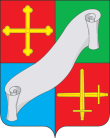                                                 КАЛУЖСКАЯ ОБЛАСТЬ                                                   АДМИНИСТРАЦИЯ                            (исполнительно - распорядительный орган)                МУНИЦИПАЛЬНОГО РАЙОНА «ДЗЕРЖИНСКИЙ РАЙОН»                                                 П О С Т А Н О В Л Е Н И Е                                                КАЛУЖСКАЯ ОБЛАСТЬ                                                   АДМИНИСТРАЦИЯ                            (исполнительно - распорядительный орган)                МУНИЦИПАЛЬНОГО РАЙОНА «ДЗЕРЖИНСКИЙ РАЙОН»                                                 П О С Т А Н О В Л Е Н И Е                                                КАЛУЖСКАЯ ОБЛАСТЬ                                                   АДМИНИСТРАЦИЯ                            (исполнительно - распорядительный орган)                МУНИЦИПАЛЬНОГО РАЙОНА «ДЗЕРЖИНСКИЙ РАЙОН»                                                 П О С Т А Н О В Л Е Н И Е«30»  декабря  2020  года                       г. Кондрово                                                 № 1741«30»  декабря  2020  года                       г. Кондрово                                                 № 1741«30»  декабря  2020  года                       г. Кондрово                                                 № 1741 Об утверждении  муниципальной программы «Развитие муниципального управления в муниципальном районе «Дзержинский район»   Об утверждении  муниципальной программы «Развитие муниципального управления в муниципальном районе «Дзержинский район»  Наименование муниципальной  ПрограммыРазвитие муниципального управления в муниципальном районе «Дзержинский район» (далее — Программа)Развитие муниципального управления в муниципальном районе «Дзержинский район» (далее — Программа)Развитие муниципального управления в муниципальном районе «Дзержинский район» (далее — Программа)Развитие муниципального управления в муниципальном районе «Дзержинский район» (далее — Программа)Развитие муниципального управления в муниципальном районе «Дзержинский район» (далее — Программа)Развитие муниципального управления в муниципальном районе «Дзержинский район» (далее — Программа)Цели Программы-Создание условий для развития и совершенствования
муниципального управления   в муниципальном районе «Дзержинский район» 
-Повышение эффективности деятельности органов местного
самоуправления. -Совершенствование муниципальной службы, формирование профессионального  кадрового состава муниципальных служащих муниципального района «Дзержинский район»   (далее – муниципальная служба)  - Обеспечение эффективности муниципального управления и успешного  социально – экономического развития муниципального района «Дзержинский район»  -Создание условий для развития и совершенствования
муниципального управления   в муниципальном районе «Дзержинский район» 
-Повышение эффективности деятельности органов местного
самоуправления. -Совершенствование муниципальной службы, формирование профессионального  кадрового состава муниципальных служащих муниципального района «Дзержинский район»   (далее – муниципальная служба)  - Обеспечение эффективности муниципального управления и успешного  социально – экономического развития муниципального района «Дзержинский район»  -Создание условий для развития и совершенствования
муниципального управления   в муниципальном районе «Дзержинский район» 
-Повышение эффективности деятельности органов местного
самоуправления. -Совершенствование муниципальной службы, формирование профессионального  кадрового состава муниципальных служащих муниципального района «Дзержинский район»   (далее – муниципальная служба)  - Обеспечение эффективности муниципального управления и успешного  социально – экономического развития муниципального района «Дзержинский район»  -Создание условий для развития и совершенствования
муниципального управления   в муниципальном районе «Дзержинский район» 
-Повышение эффективности деятельности органов местного
самоуправления. -Совершенствование муниципальной службы, формирование профессионального  кадрового состава муниципальных служащих муниципального района «Дзержинский район»   (далее – муниципальная служба)  - Обеспечение эффективности муниципального управления и успешного  социально – экономического развития муниципального района «Дзержинский район»  -Создание условий для развития и совершенствования
муниципального управления   в муниципальном районе «Дзержинский район» 
-Повышение эффективности деятельности органов местного
самоуправления. -Совершенствование муниципальной службы, формирование профессионального  кадрового состава муниципальных служащих муниципального района «Дзержинский район»   (далее – муниципальная служба)  - Обеспечение эффективности муниципального управления и успешного  социально – экономического развития муниципального района «Дзержинский район»  -Создание условий для развития и совершенствования
муниципального управления   в муниципальном районе «Дзержинский район» 
-Повышение эффективности деятельности органов местного
самоуправления. -Совершенствование муниципальной службы, формирование профессионального  кадрового состава муниципальных служащих муниципального района «Дзержинский район»   (далее – муниципальная служба)  - Обеспечение эффективности муниципального управления и успешного  социально – экономического развития муниципального района «Дзержинский район»  Задачи Программы- Развитие системы дополнительного профессионального образования муниципальных служащих - Создание условий для прохождения муниципальной службы в органах местного самоуправления муниципального района «Дзержинский район»  
- Создание условий для профессионального развития и подготовки кадров через развитие системы профессионального и личностного роста муниципальных служащих. -Совершенствование антикоррупционных механизмов в   
рамках реализации кадровой политики в органах        
местного самоуправления;    - Стимулирование и мотивация, повышение престижа и открытости муниципальной службы. - Обеспечение выполнения обязательств по своевременной выплате заработной платы работникам администрации- Совершенствование организационных, технических и технологических условий для организации деятельности структурных подразделений  администрации муниципального  района «Дзержинский район»- Организация и проведение протокольно-организационных мероприятий- Обеспечение выполнения государственных полномочий в муниципальном районе «Дзержинский район»  - Развитие системы дополнительного профессионального образования муниципальных служащих - Создание условий для прохождения муниципальной службы в органах местного самоуправления муниципального района «Дзержинский район»  
- Создание условий для профессионального развития и подготовки кадров через развитие системы профессионального и личностного роста муниципальных служащих. -Совершенствование антикоррупционных механизмов в   
рамках реализации кадровой политики в органах        
местного самоуправления;    - Стимулирование и мотивация, повышение престижа и открытости муниципальной службы. - Обеспечение выполнения обязательств по своевременной выплате заработной платы работникам администрации- Совершенствование организационных, технических и технологических условий для организации деятельности структурных подразделений  администрации муниципального  района «Дзержинский район»- Организация и проведение протокольно-организационных мероприятий- Обеспечение выполнения государственных полномочий в муниципальном районе «Дзержинский район»  - Развитие системы дополнительного профессионального образования муниципальных служащих - Создание условий для прохождения муниципальной службы в органах местного самоуправления муниципального района «Дзержинский район»  
- Создание условий для профессионального развития и подготовки кадров через развитие системы профессионального и личностного роста муниципальных служащих. -Совершенствование антикоррупционных механизмов в   
рамках реализации кадровой политики в органах        
местного самоуправления;    - Стимулирование и мотивация, повышение престижа и открытости муниципальной службы. - Обеспечение выполнения обязательств по своевременной выплате заработной платы работникам администрации- Совершенствование организационных, технических и технологических условий для организации деятельности структурных подразделений  администрации муниципального  района «Дзержинский район»- Организация и проведение протокольно-организационных мероприятий- Обеспечение выполнения государственных полномочий в муниципальном районе «Дзержинский район»  - Развитие системы дополнительного профессионального образования муниципальных служащих - Создание условий для прохождения муниципальной службы в органах местного самоуправления муниципального района «Дзержинский район»  
- Создание условий для профессионального развития и подготовки кадров через развитие системы профессионального и личностного роста муниципальных служащих. -Совершенствование антикоррупционных механизмов в   
рамках реализации кадровой политики в органах        
местного самоуправления;    - Стимулирование и мотивация, повышение престижа и открытости муниципальной службы. - Обеспечение выполнения обязательств по своевременной выплате заработной платы работникам администрации- Совершенствование организационных, технических и технологических условий для организации деятельности структурных подразделений  администрации муниципального  района «Дзержинский район»- Организация и проведение протокольно-организационных мероприятий- Обеспечение выполнения государственных полномочий в муниципальном районе «Дзержинский район»  - Развитие системы дополнительного профессионального образования муниципальных служащих - Создание условий для прохождения муниципальной службы в органах местного самоуправления муниципального района «Дзержинский район»  
- Создание условий для профессионального развития и подготовки кадров через развитие системы профессионального и личностного роста муниципальных служащих. -Совершенствование антикоррупционных механизмов в   
рамках реализации кадровой политики в органах        
местного самоуправления;    - Стимулирование и мотивация, повышение престижа и открытости муниципальной службы. - Обеспечение выполнения обязательств по своевременной выплате заработной платы работникам администрации- Совершенствование организационных, технических и технологических условий для организации деятельности структурных подразделений  администрации муниципального  района «Дзержинский район»- Организация и проведение протокольно-организационных мероприятий- Обеспечение выполнения государственных полномочий в муниципальном районе «Дзержинский район»  - Развитие системы дополнительного профессионального образования муниципальных служащих - Создание условий для прохождения муниципальной службы в органах местного самоуправления муниципального района «Дзержинский район»  
- Создание условий для профессионального развития и подготовки кадров через развитие системы профессионального и личностного роста муниципальных служащих. -Совершенствование антикоррупционных механизмов в   
рамках реализации кадровой политики в органах        
местного самоуправления;    - Стимулирование и мотивация, повышение престижа и открытости муниципальной службы. - Обеспечение выполнения обязательств по своевременной выплате заработной платы работникам администрации- Совершенствование организационных, технических и технологических условий для организации деятельности структурных подразделений  администрации муниципального  района «Дзержинский район»- Организация и проведение протокольно-организационных мероприятий- Обеспечение выполнения государственных полномочий в муниципальном районе «Дзержинский район»  Координатор ПрограммыГлава администрации   Глава администрации   Глава администрации   Глава администрации   Глава администрации   Глава администрации   Муниципальный заказчик программыАдминистрация Дзержинского района Администрация Дзержинского района Администрация Дзержинского района Администрация Дзержинского района Администрация Дзержинского района Администрация Дзержинского района Исполнители ПрограммыАдминистрация муниципального района «Дзержинский район» Структурные подразделения администрации районаАдминистрация муниципального района «Дзержинский район» Структурные подразделения администрации районаАдминистрация муниципального района «Дзержинский район» Структурные подразделения администрации районаАдминистрация муниципального района «Дзержинский район» Структурные подразделения администрации районаАдминистрация муниципального района «Дзержинский район» Структурные подразделения администрации районаАдминистрация муниципального района «Дзержинский район» Структурные подразделения администрации районаСроки реализации программы 2021-20252021-20252021-20252021-20252021-20252021-2025Источники финансирования программыИсточник финансированияОбщий объём средств по годам, направляемых на реализацию мероприятий Программы, тыс. рублейОбщий объём средств по годам, направляемых на реализацию мероприятий Программы, тыс. рублейОбщий объём средств по годам, направляемых на реализацию мероприятий Программы, тыс. рублейОбщий объём средств по годам, направляемых на реализацию мероприятий Программы, тыс. рублейОбщий объём средств по годам, направляемых на реализацию мероприятий Программы, тыс. рублейИсточники финансирования программыИсточник финансирования20212022202320242025Источники финансирования программыВсего:62430,215761230,66560835,01857429,957429,9Источники финансирования программыСредства бюджета  МР «Дзержинский  район»57879,9 57429,9 57429,9 57429,9 57429,9Источники финансирования программыСредства бюджета Калужской области 4550,31573800,7653405,118Планируемые результаты реализации Программы- повышение уровня соблюдения целевого и эффективного использования финансовых средств администрации   Дзержинского района-  обеспечение использования современных информационно-коммуникационных технологий в профессиональной деятельности администрации района и ее структурных подразделений; - своевременно и оперативно разрабатывать проекты нормативных правовых актов в сфере муниципальной службы по мере принятия нормативных правовых актов на федеральном или областном уровне; - обеспечить применение единых подходов в работе кадровых служб органов местного самоуправления, отделов администрации муниципального района «Дзержинский район» по вопросам муниципальной службы;- обеспечение выполнения запланированных протокольных мероприятий муниципального района «Дзержинский район»:- формирование положительного имиджа  администрации муниципального района «Дзержинский район»;- обеспечить долю муниципальных служащих, прошедших дополнительное профессиональное обучение, на уровне 33% в течение всего периода реализации Программы;- прохождение ежегодной диспансеризации муниципальных служащих 100%;-  поддержание доли выплачиваемых объемов денежного содержания, прочих и иных выплат от запланированных к выплате на уровне 100 процентов;- уменьшение объема неэффективных расходов в сфере организации муниципального управления.- повышение уровня соблюдения целевого и эффективного использования финансовых средств администрации   Дзержинского района-  обеспечение использования современных информационно-коммуникационных технологий в профессиональной деятельности администрации района и ее структурных подразделений; - своевременно и оперативно разрабатывать проекты нормативных правовых актов в сфере муниципальной службы по мере принятия нормативных правовых актов на федеральном или областном уровне; - обеспечить применение единых подходов в работе кадровых служб органов местного самоуправления, отделов администрации муниципального района «Дзержинский район» по вопросам муниципальной службы;- обеспечение выполнения запланированных протокольных мероприятий муниципального района «Дзержинский район»:- формирование положительного имиджа  администрации муниципального района «Дзержинский район»;- обеспечить долю муниципальных служащих, прошедших дополнительное профессиональное обучение, на уровне 33% в течение всего периода реализации Программы;- прохождение ежегодной диспансеризации муниципальных служащих 100%;-  поддержание доли выплачиваемых объемов денежного содержания, прочих и иных выплат от запланированных к выплате на уровне 100 процентов;- уменьшение объема неэффективных расходов в сфере организации муниципального управления.- повышение уровня соблюдения целевого и эффективного использования финансовых средств администрации   Дзержинского района-  обеспечение использования современных информационно-коммуникационных технологий в профессиональной деятельности администрации района и ее структурных подразделений; - своевременно и оперативно разрабатывать проекты нормативных правовых актов в сфере муниципальной службы по мере принятия нормативных правовых актов на федеральном или областном уровне; - обеспечить применение единых подходов в работе кадровых служб органов местного самоуправления, отделов администрации муниципального района «Дзержинский район» по вопросам муниципальной службы;- обеспечение выполнения запланированных протокольных мероприятий муниципального района «Дзержинский район»:- формирование положительного имиджа  администрации муниципального района «Дзержинский район»;- обеспечить долю муниципальных служащих, прошедших дополнительное профессиональное обучение, на уровне 33% в течение всего периода реализации Программы;- прохождение ежегодной диспансеризации муниципальных служащих 100%;-  поддержание доли выплачиваемых объемов денежного содержания, прочих и иных выплат от запланированных к выплате на уровне 100 процентов;- уменьшение объема неэффективных расходов в сфере организации муниципального управления.- повышение уровня соблюдения целевого и эффективного использования финансовых средств администрации   Дзержинского района-  обеспечение использования современных информационно-коммуникационных технологий в профессиональной деятельности администрации района и ее структурных подразделений; - своевременно и оперативно разрабатывать проекты нормативных правовых актов в сфере муниципальной службы по мере принятия нормативных правовых актов на федеральном или областном уровне; - обеспечить применение единых подходов в работе кадровых служб органов местного самоуправления, отделов администрации муниципального района «Дзержинский район» по вопросам муниципальной службы;- обеспечение выполнения запланированных протокольных мероприятий муниципального района «Дзержинский район»:- формирование положительного имиджа  администрации муниципального района «Дзержинский район»;- обеспечить долю муниципальных служащих, прошедших дополнительное профессиональное обучение, на уровне 33% в течение всего периода реализации Программы;- прохождение ежегодной диспансеризации муниципальных служащих 100%;-  поддержание доли выплачиваемых объемов денежного содержания, прочих и иных выплат от запланированных к выплате на уровне 100 процентов;- уменьшение объема неэффективных расходов в сфере организации муниципального управления.- повышение уровня соблюдения целевого и эффективного использования финансовых средств администрации   Дзержинского района-  обеспечение использования современных информационно-коммуникационных технологий в профессиональной деятельности администрации района и ее структурных подразделений; - своевременно и оперативно разрабатывать проекты нормативных правовых актов в сфере муниципальной службы по мере принятия нормативных правовых актов на федеральном или областном уровне; - обеспечить применение единых подходов в работе кадровых служб органов местного самоуправления, отделов администрации муниципального района «Дзержинский район» по вопросам муниципальной службы;- обеспечение выполнения запланированных протокольных мероприятий муниципального района «Дзержинский район»:- формирование положительного имиджа  администрации муниципального района «Дзержинский район»;- обеспечить долю муниципальных служащих, прошедших дополнительное профессиональное обучение, на уровне 33% в течение всего периода реализации Программы;- прохождение ежегодной диспансеризации муниципальных служащих 100%;-  поддержание доли выплачиваемых объемов денежного содержания, прочих и иных выплат от запланированных к выплате на уровне 100 процентов;- уменьшение объема неэффективных расходов в сфере организации муниципального управления.- повышение уровня соблюдения целевого и эффективного использования финансовых средств администрации   Дзержинского района-  обеспечение использования современных информационно-коммуникационных технологий в профессиональной деятельности администрации района и ее структурных подразделений; - своевременно и оперативно разрабатывать проекты нормативных правовых актов в сфере муниципальной службы по мере принятия нормативных правовых актов на федеральном или областном уровне; - обеспечить применение единых подходов в работе кадровых служб органов местного самоуправления, отделов администрации муниципального района «Дзержинский район» по вопросам муниципальной службы;- обеспечение выполнения запланированных протокольных мероприятий муниципального района «Дзержинский район»:- формирование положительного имиджа  администрации муниципального района «Дзержинский район»;- обеспечить долю муниципальных служащих, прошедших дополнительное профессиональное обучение, на уровне 33% в течение всего периода реализации Программы;- прохождение ежегодной диспансеризации муниципальных служащих 100%;-  поддержание доли выплачиваемых объемов денежного содержания, прочих и иных выплат от запланированных к выплате на уровне 100 процентов;- уменьшение объема неэффективных расходов в сфере организации муниципального управления.В 2022 году61230,665В 2023 году60835,018В 2024 году57429,9В 2025 году57429,9№п/пМероприятиеИсточникифинансированияОбъем финансирования(тыс. руб.)Объем финансирования(тыс. руб.)Объем финансирования(тыс. руб.)Объем финансирования(тыс. руб.)Объем финансирования(тыс. руб.)СрокисполненияОтветственныйисполнительОжидаемые     результаты№п/пМероприятиеИсточникифинансирования20212022202320242025СрокисполненияОтветственныйисполнительОжидаемые     результаты12345678910111Обеспечение деятельности Дзержинского районного СобранияОбеспечение деятельности Дзержинского районного СобранияОбеспечение деятельности Дзержинского районного СобранияОбеспечение деятельности Дзержинского районного СобранияОбеспечение деятельности Дзержинского районного СобранияОбеспечение деятельности Дзержинского районного СобранияОбеспечение деятельности Дзержинского районного СобранияОбеспечение деятельности Дзержинского районного СобранияОбеспечение деятельности Дзержинского районного СобранияОбеспечение деятельности Дзержинского районного Собрания1.1Расходы на обеспечение деятельности контрольно-счетной комиссии МР «Дзержинский район»Бюджет муниципального района «Дзержинский район»2289,72289,72289,72289,72289,72021-2025Администрация муниципального района «Дзержинский район»Повышение уровня соблюдения целевого и эффективного использования финансовых средств1.2Депутаты представительного органа муниципального района «Дзержинский район» Бюджет муниципального района «Дзержинский район»2125,02125,02125,02125,02125,02021-2025Администрация муниципального района «Дзержинский район»Повышение уровня соблюдения целевого и эффективного использования финансовых средствВсего4414,74414,74414,74414,74414,72Обеспечение деятельности органов местного самоуправления МР «Дзержинский район»Обеспечение деятельности органов местного самоуправления МР «Дзержинский район»Обеспечение деятельности органов местного самоуправления МР «Дзержинский район»Обеспечение деятельности органов местного самоуправления МР «Дзержинский район»Обеспечение деятельности органов местного самоуправления МР «Дзержинский район»Обеспечение деятельности органов местного самоуправления МР «Дзержинский район»Обеспечение деятельности органов местного самоуправления МР «Дзержинский район»Обеспечение деятельности органов местного самоуправления МР «Дзержинский район»Обеспечение деятельности органов местного самоуправления МР «Дзержинский район»Обеспечение деятельности органов местного самоуправления МР «Дзержинский район»2.1Высшее должностное лицо администрации (исполнительно-распорядительного органа) Дзержинского района Бюджет муниципального района «Дзержинский район»1814,01814,01814,01814,01814,02021-2025Администрация муниципального района «Дзержинский район»Повышение уровня социальной защищенности  и   создание современной системы материального  стимулирования труда2.2Стимулирование руководителей исполнительно-распорядительного органа  муниципальных образованийСредства бюджета Калужской области2021-2025Администрация муниципального района «Дзержинский район»Повышение уровня социальной защищенности  и   создание современной системы материального  стимулирования труда 2.3.Центральный аппаратБюджет муниципального района «Дзержинский район»47 196,247 196,247 196,247 196,247 196,22021-2025Администрация муниципального района «Дзержинский район»Повышение уровня социальной защищенности  сотрудников,   создание современной системы материального  стимулирования труда  2.4Мероприятия в рамках реализации Государственной программы Калужской области «Развитие культуры в Калужской области в части формирования и содержания архивных фондов» Средства бюджета  Калужской области 1184,7011184,7011184,7012021-2025Архивный отдел Администрации муниципального района «Дзержинский район»Повышение уровня соблюдения целевого и эффективного использования финансовых средств2.5Мероприятия по осуществлению переданных полномочий Российской Федерацией по государственной регистрации актов гражданского состоянияСредства бюджета  Калужской области 2443,1892524,752129,1032021-2025Отдел ЗАГС Администрации муниципального района «Дзержинский район»Повышение уровня соблюдения целевого и эффективного использования финансовых средств2.6Обеспечение единовременной выплаты муниципальным служащим при увольнении в связи с выходом на пенсию проработавшим в органах местного самоуправления МР «Дзержинский район»  Бюджет муниципального района «Дзержинский район»100,0100,0100,0100,0100,0 2021-2025Структурные подразделения администрации Дзержинского районаПовышение уровня социальной защищенности  сотрудников,   создание современной системы материального  стимулирования трудаВсего:52738,0952819,65152424,00449110,249110,23Обеспечение   деятельности администрации  муниципального района«Дзержинский район» по решению общегосударственных вопросов»Обеспечение   деятельности администрации  муниципального района«Дзержинский район» по решению общегосударственных вопросов»Обеспечение   деятельности администрации  муниципального района«Дзержинский район» по решению общегосударственных вопросов»Обеспечение   деятельности администрации  муниципального района«Дзержинский район» по решению общегосударственных вопросов»Обеспечение   деятельности администрации  муниципального района«Дзержинский район» по решению общегосударственных вопросов»Обеспечение   деятельности администрации  муниципального района«Дзержинский район» по решению общегосударственных вопросов»Обеспечение   деятельности администрации  муниципального района«Дзержинский район» по решению общегосударственных вопросов»Обеспечение   деятельности администрации  муниципального района«Дзержинский район» по решению общегосударственных вопросов»Обеспечение   деятельности администрации  муниципального района«Дзержинский район» по решению общегосударственных вопросов»Обеспечение   деятельности администрации  муниципального района«Дзержинский район» по решению общегосударственных вопросов»3.1Организация и проведение протокольно-организационных мероприятийБюджет муниципального района «Дзержинский район500,0500,0500,0500,0500,02021-2025Администрации муниципального района «Дзержинский район»Формирование положительного имиджа администрации  муниципального района «Дзержинский район».3.2Уплата годового членского взноса за участие в НО «Совет (Ассоциация) муниципальных образований Калужской области»   Бюджет муниципального района «Дзержинский район160,0160,0160,0160,0160,02021-2025Администрации муниципального района «Дзержинский район»Создание системы взаимодействия между   муниципальными образованиями Калужской области3.3Подготовка и выпуск информационных материалов  изготовление,  баннеров,
 буклетов, сборников, методических
рекомендации и иной полиграфической продукции; изготовление
видеофильмов для проведения мероприятий Бюджет муниципального района «Дзержинский район»385,0385,0385,0385,0385,02021-2025Администрации муниципального района «Дзержинский район»Формирование положительного имиджа администрации  муниципального района «Дзержинский район». Обеспечение избирательных прав граждан Дзержинского районаВсего:  1045,01045,01045,01045,01045,04Развитие муниципальной службы в муниципальном районе «Дзержинский район»Развитие муниципальной службы в муниципальном районе «Дзержинский район»Развитие муниципальной службы в муниципальном районе «Дзержинский район»Развитие муниципальной службы в муниципальном районе «Дзержинский район»Развитие муниципальной службы в муниципальном районе «Дзержинский район»Развитие муниципальной службы в муниципальном районе «Дзержинский район»Развитие муниципальной службы в муниципальном районе «Дзержинский район»Развитие муниципальной службы в муниципальном районе «Дзержинский район»Развитие муниципальной службы в муниципальном районе «Дзержинский район»Развитие муниципальной службы в муниципальном районе «Дзержинский район»4.1Организация дополнительного профессионального обучения муниципальных служащих, выборных должностных лиц местного самоуправления, в том числе:организация обучения лиц. включенных в кадровый резервБюджет муниципального района «Дзержинский район» 260,0260,0260,0260,0260,02021-2025Администрации муниципального района «Дзержинский район»Повышение профессионального уровня муниципальных служащих, выборных должностных лиц местного самоуправления,Развитие кадрового резерва4.2Проведение ежегодной диспансеризации муниципальных служащихБюджет муниципального района «Дзержинский район»500,0500,0500,0500,0500,02021-2025Администрации муниципального района «Дзержинский район»Выявление ограничений, препятствующих прохождению муниципальной службы4.3     Аттестация рабочих мест муниципальных служащих Бюджет муниципального района «Дзержинский район» 2021-2025Администрации муниципального района «Дзержинский район»Создание условий труда в соответствии с законодательством4.4Материальное стимулирование Бюджет муниципального района «Дзержинский район»2200,02100,02100,02100,02100,02021-2025Администрации муниципального района «Дзержинский район»Повышение мотивации и  заинтересованности  работников органов местного самоуправления Дзержинского районаВсего2960,02860,02860,02860,02860,05Мероприятия, в рамках осуществления переданных полномочийпо созданию административных комиссий в муниципальном районе «Дзержинский район»Мероприятия, в рамках осуществления переданных полномочийпо созданию административных комиссий в муниципальном районе «Дзержинский район»Мероприятия, в рамках осуществления переданных полномочийпо созданию административных комиссий в муниципальном районе «Дзержинский район»Мероприятия, в рамках осуществления переданных полномочийпо созданию административных комиссий в муниципальном районе «Дзержинский район»Мероприятия, в рамках осуществления переданных полномочийпо созданию административных комиссий в муниципальном районе «Дзержинский район»Мероприятия, в рамках осуществления переданных полномочийпо созданию административных комиссий в муниципальном районе «Дзержинский район»Мероприятия, в рамках осуществления переданных полномочийпо созданию административных комиссий в муниципальном районе «Дзержинский район»Мероприятия, в рамках осуществления переданных полномочийпо созданию административных комиссий в муниципальном районе «Дзержинский район»Мероприятия, в рамках осуществления переданных полномочийпо созданию административных комиссий в муниципальном районе «Дзержинский район»Мероприятия, в рамках осуществления переданных полномочийпо созданию административных комиссий в муниципальном районе «Дзержинский район»5.1Мероприятие в рамках осуществления переданных полномочий по созданию административных комиссий в муниципальных районах Средства бюджета  Калужской области 91,31491,31491,3142021-2025Администрации муниципального района «Дзержинский район»Повышение уровня соблюдения целевого и эффективного использования финансовых средствВсего91,31491,31491,3146Мероприятия по проведению Всероссийской переписи населения 2020 года  Мероприятия по проведению Всероссийской переписи населения 2020 года  Мероприятия по проведению Всероссийской переписи населения 2020 года  Мероприятия по проведению Всероссийской переписи населения 2020 года  Мероприятия по проведению Всероссийской переписи населения 2020 года  Мероприятия по проведению Всероссийской переписи населения 2020 года  Мероприятия по проведению Всероссийской переписи населения 2020 года  Мероприятия по проведению Всероссийской переписи населения 2020 года  Мероприятия по проведению Всероссийской переписи населения 2020 года  Мероприятия по проведению Всероссийской переписи населения 2020 года  6.1 Проведение Всероссийской переписи населенияСредства бюджета  Калужской области 831,11172021-2025Администрации муниципального района «Дзержинский район»Повышение уровня соблюдения целевого и эффективного использования финансовых средствВсего831,1117Мероприятия по проведению выборов в органы местного самоуправления Дзержинского районаМероприятия по проведению выборов в органы местного самоуправления Дзержинского районаМероприятия по проведению выборов в органы местного самоуправления Дзержинского районаМероприятия по проведению выборов в органы местного самоуправления Дзержинского районаМероприятия по проведению выборов в органы местного самоуправления Дзержинского районаМероприятия по проведению выборов в органы местного самоуправления Дзержинского районаМероприятия по проведению выборов в органы местного самоуправления Дзержинского районаМероприятия по проведению выборов в органы местного самоуправления Дзержинского районаМероприятия по проведению выборов в органы местного самоуправления Дзержинского районаМероприятия по проведению выборов в органы местного самоуправления Дзержинского районаПроведение выборовБюджет муниципального района «Дзержинский район»350,02021Администрации муниципального района «Дзержинский район»Повышение уровня соблюдения целевого и эффективного использования финансовых средствВсего350,0Итого по программе 62430,215761230,66560835,01857429,957429,9